Boral Cement Maldon, NSW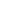 Environmental Protection Licence No. 212Explanation of units of measure:mg/m3 = milligrams per cubic metreg/m2/month = grams per square metre per monthμg/m3 = micrograms per cubic metremg/L = milligrams per litreNTU = Nephelometric Turbidity UnitRecord updated on:  17 December 2019Maldon Cement Plant’s webpage became live in July 2014. The monitoring data has been uploaded to the internet for public use first time in July 2014 (including historical data back to April 2012) and are updated monthly. This report relates to the calendar year 2017 & 2018.Ambient air/dust monitoring2.1	Dust Deposition GaugesThe measurement is expressed as Total Insoluble Matter (g/m2.month) (grams/square metre/month).This test measures the levels of the coarse dust (generated mostly from unsealed roads, raw material handling, open stockpiles, etc.). It is a measure of dust nuisance (dust on cars, washings, window panes) in the immediate vicinity of the source, as the heavy dust settles quickly and doesn’t travel far. It is not an indication of potential health problems as it doesn’t penetrate into the respiratory system due to the large size of dust particles.License limit: Not specified.The NSW State guideline of 4 g/m2/month (gram/square metre/month) (presented as 12-month rolling average) was adopted.Compliance Summary: The cement plant is NOT compliant with the adopted State guideline value at dust gauge No 4, exceedances reflect limestone gravel movement in Peppertree site, receive of clinker by trucks. Mitigation process in place by water browser, truck tire wash, and on-site water sprayer. Dust gauge no. 1 is under consideration with EPA as the land has been sold to another private entity. Water monitoringRunoff water from the cement works and surrounding agricultural land is captured in various storage dams on-site and used as process water. In heavy rain, excess stormwater from the dam called “West Dam A” is allowed to overflow into the Nepean River. The quality of that water is required by the license to be monitored once per overflow event. Licence limits: Biological Oxygen Demand: 20 mg/L (milligram/litre)pH: 6.5-8.5Turbidity:150 NTU (Nephelometric Turbidity Unit)Total Suspended Solids: 30 mg/L (milligram/litre)Stack emission monitoring2017-18: Report Date: 08/08/20182018-19: Report Date: 11/11/2019Compliance Summary: The cement plant is compliant with the Licence limits.REPORT ENDSDust Deposition Gauges
(grams per square meter per month as 12-month rolling average)Dust Deposition Gauges
(grams per square meter per month as 12-month rolling average)Dust Deposition Gauges
(grams per square meter per month as 12-month rolling average)Dust Deposition Gauges
(grams per square meter per month as 12-month rolling average)Dust Deposition Gauges
(grams per square meter per month as 12-month rolling average)14567October 2018Report received 08/11/18Date published 09 /11/182.905.473.653.053.77November 2018Report received 03/12/18Date published 06/12/182.995.433.803.153.97December2018-Januanry2019Report received 11/02/19Date published 13/02/193.325.793.873.304.01February 2019Report received 07/03/19Date published 11/03/193.365.823.893.373.95March 2019Report received 06/05/19Date published 07/05/19-5.823.983.473.86April 2019Report received 16/05/19Date published 07/05/19-3.995.753.743.313.53May 2019Report received 20/06/19Date published 22/07/19-3.855.283.443.203.38June 2019Report received 18/07/19Date published 08/08/19-3.805.233.303.183.26July 2019Report received 15/08/19Date published 10/09/19-3.694.942.882.992.88August 2019Report received 18/09/19Date published 19/10/19-3.574.582.632.882.54Sept 2019Report received 17/10/19Date published 04/11/19-3.554.572.522.652.46Oct 2019Report received 18/11/19Date published 17/12/19-3.464.692.572.652.36Sampling DateReport receivedDate publishedBiological Oxygen Demand (mg/L)Oil and Grease(mg/L)pHTurbidity 
(NTU)Total Suspended Solids (mg/L)20.04.1503.06.1501.07.15<51.389.31630.04.1510.06.1501.07.15<51.07.8126.425.06.1514.07.1504.08.15<51.57.76.11205.06.1614.07.1604.08.16<50.67.5101022.06.1614.07.1604.08.16<51.47.45.23.203.03.1721.03.1704.04.17<50.57.79.71315.03.1724.04.1703.05.17<51.28131910.06.1710.07.1702.08.17<5<0.17.71112Assessable Parameter (mg/m3) (milligram/cubic metre)License Limit2017-182018-19Emission Source: Cement Mill No 2 StackEmission Source: Cement Mill No 2 StackEmission Source: Cement Mill No 2 StackEmission Source: Cement Mill No 2 StackSolid Particles 1002319Emission Source: Cement Mill No 3 StackEmission Source: Cement Mill No 3 StackEmission Source: Cement Mill No 3 StackEmission Source: Cement Mill No 3 StackSolid Particles 1007.726Emission Source: Dry Mix Plant DryerEmission Source: Dry Mix Plant DryerEmission Source: Dry Mix Plant DryerEmission Source: Dry Mix Plant DryerSolid Particles302410.55